ФИЗИЧЕСКАЯ КУЛЬТУРАСайт «Российская электронная школа» https://resh.edu.ru/Вкладка «Предметы»         Физическая культура        5 класс 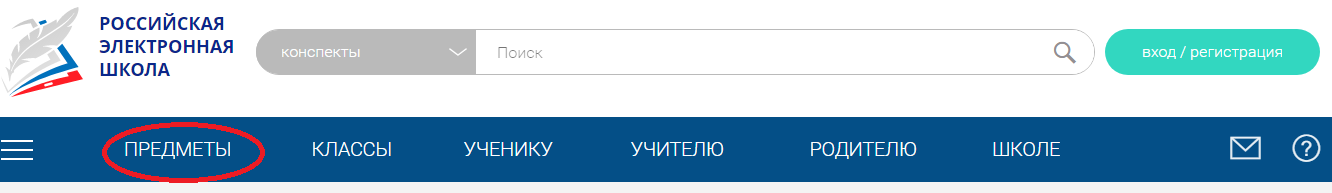 Выбираем 1 урок «Миф о зарождении Олимпийских игр»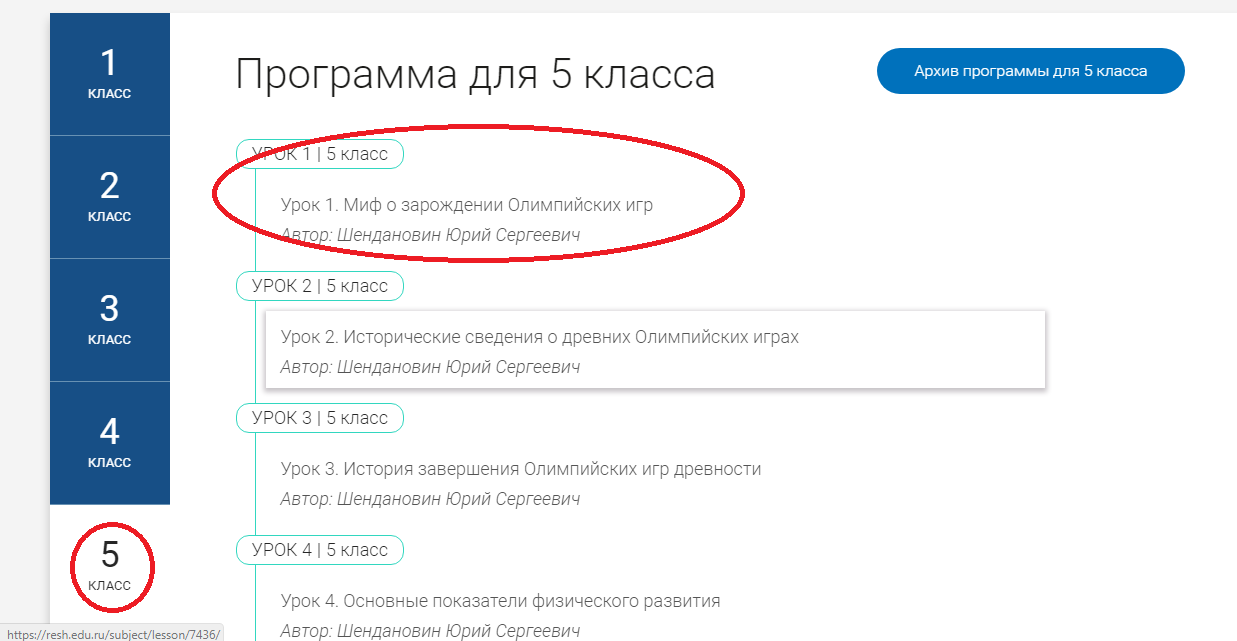 Посмотреть видео, ответить на вопросы «Тренировочного задания»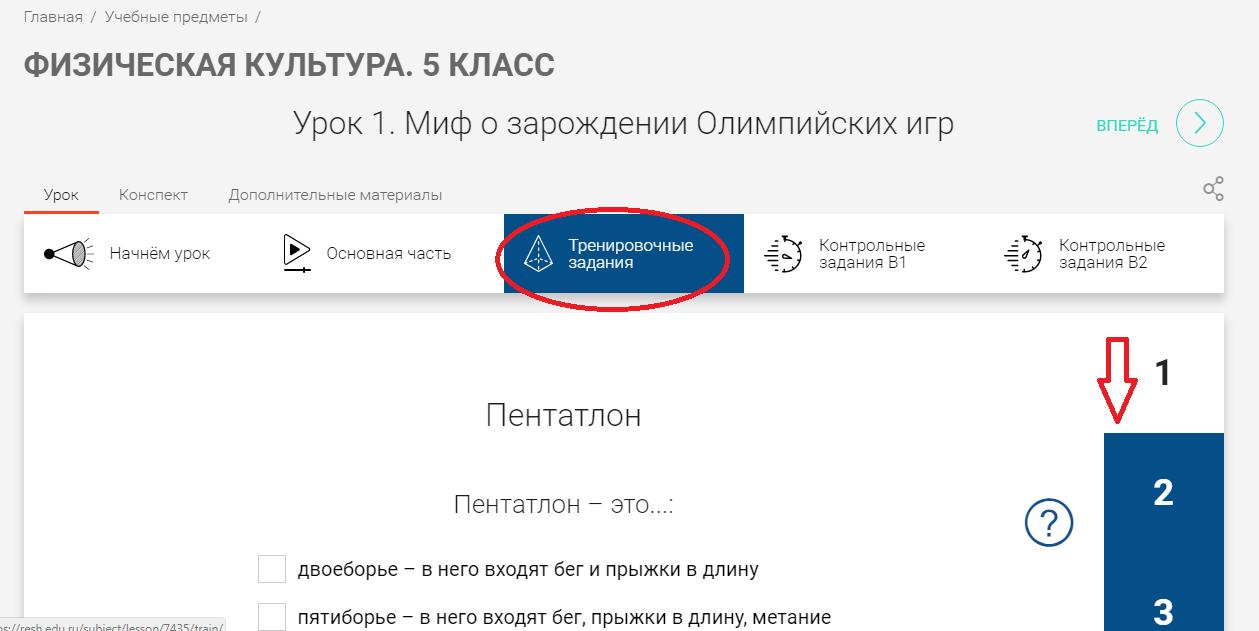 Ответы записать в тетрадь, сфотографировать и отправить учителю личным сообщением через социальную сеть «Вконтакте» (https://vk.com/id18819606)  или на электронную почту sv-muratova@yandex.ru, не забываем подписывать работы до 10 часов  07.04.2020 года